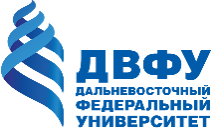 ЗАПРОС ЦЕНПрошу предоставить коммерческое предложение по стоимости поставки погружной сушилки для рук погружной в количестве 1 шт. для нужд ДВФУ по адресу: г. Владивосток, о. Русский, п. Аякс, 10.* изображение носит ориентировочный характер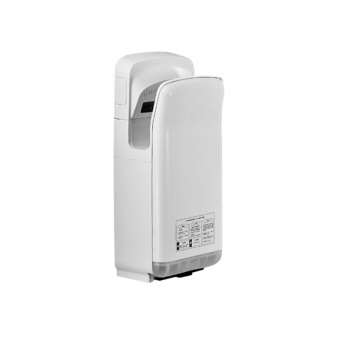 В предложении прошу указать:цену за единицу товара (работ/услуг) с учётом доставки, общую сумму (в валюте Российской Федерации), применяемый порядок налогообложения (ставку и сумму НДС – если предусмотрен);сроки и условия оплаты;сроки и условия исполнения обязательств;реквизиты организации (ИНН, ОГРН/ОГРНИП, ФИО руководителя, адрес регистрации);контактные данные для обратной связи (адрес электронной почты и телефон организации, ФИО контактного лица).Коммерческое предложение прошу представить на бланке организации (при наличии) за подписью уполномоченного лица. Информацию прошу прислать на электронную почту zapros_kp@dvfu.ru, и копию письма на электронную почту sеmikoz.mv@dvfu.ru. С уважением,Семикоз Марина ВладимировнаСпециалист по закупкамДепартамента клининга и благоустройства ДВФУКонт. тел.: (423) 265 24 24 (1204), 89510118285МИНИСТЕРСТВО НАУКИ И ВЫСШЕГО ОБРАЗОВАНИЯ рОССИЙСКОЙ ФЕДЕРАЦИИ Федеральное государственное автономное образовательное учреждение высшего образования«Дальневосточный федеральный университет»(ДВФУ)690922, Приморский край,г. Владивосток, о. Русский, п. Аякс, 10 Тел. (423) 243 34 72, факс (423) 243 23 15Эл. почта: rectorat@dvfu.ru   http://www.dvfu.ruОКПО 02067942, ОГРН 1022501297785ИНН/КПП 2536014538/254001001___________ № __________О предоставлении коммерческого предложения нужд ДВФУ